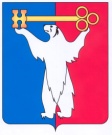 АДМИНИСТРАЦИЯ ГОРОДА НОРИЛЬСКАКРАСНОЯРСКОГО КРАЯПОСТАНОВЛЕНИЕ30.10.2017	             	       г. Норильск		     		                 №475О внесении изменений в отдельные постановления Администрации города Норильска В соответствии с Федеральным законом от 19.12.2016 № 433-ФЗ «О внесении изменений в статью 7 Федерального закона «Об организации предоставления государственных и муниципальных услуг»,ПОСТАНОВЛЯЮ:1. Внести в Порядок компенсации расходов по оплате стоимости проезда по маршруту Снежногорск - Норильск - Снежногорск отдельным категориям граждан, зарегистрированным в посёлке Снежногорск по месту жительства или пребывания, утвержденный постановлением Администрации города Норильска от 13.08.2010 №309 (далее – Порядок компенсации расходов), следующие изменения:1.1. Пункт 2.1 Порядка компенсации расходов дополнить подпунктом 2.1.7 следующего содержания:«2.1.7. В случае непредставления заявителем документов, указанных в абзацах пятых, седьмых подпунктов 2.1.1, 2.1.2, 2.1.3 настоящего Порядка (за исключением свидетельств, выданных органами иностранного государства с нотариально удостоверенным переводом на русский язык), самостоятельно, Снежногорским территориальным управлением, в рамках межведомственного взаимодействия, не позднее 5-ти рабочих дней со дня регистрации заявления запрашивается информация из органа записи актов гражданского состояния Российской Федерации, подтверждающая факты регистрации рождения ребёнка, заключения брака.».  1.2. Абзац пятый пункта 2.7 Порядка компенсации расходов изложить в следующей редакции: «- предоставление неполного перечня документов, предусмотренных подпунктами 2.1.1 – 2.1.3 настоящего Порядка, за исключением информации, указанной в абзацах третьих, восьмых, одиннадцатых, а также пятых, седьмых (за исключением свидетельств, выданных органами иностранного государства с нотариально удостоверенным переводом на русский язык) подпунктов 2.1.1 – 2.1.3 настоящего Порядка.».1.3. Приложение к Порядку компенсации расходов дополнить новым абзацем седьмым следующего содержания:«Заполняется заявителем в случае непредставления заявителем документов, указанных в абзацах пятых, седьмых подпунктов 2.1.1, 2.1.2, 2.1.3 настоящего Порядка (за исключением свидетельств, выданных органами иностранного государства с нотариально удостоверенным переводом на русский язык):».1.4. Абзацы седьмой – семнадцатый приложения к Порядку компенсации расходов считать абзацами восьмым – восемнадцатым соответственно.2. Внести в Порядок оказания материальной помощи на погребение, утвержденный постановлением Администрации города Норильска от 02.04.2014 №156 (далее – Порядок), следующие изменения:2.1. Абзац второй пункта 2.5 Порядка изложить в следующей редакции:«В случае непредставления заявителем самостоятельно документов, указанных в подпунктах «б» (за исключением свидетельств, выданных органами иностранного государства с нотариально удостоверенным переводом на русский язык, медицинского свидетельства о смерти, выданного учреждением здравоохранения), «в» пунктов 2.2, 2.3 настоящего Порядка, Снежногорским территориальным управлением, в рамках межведомственного взаимодействия, не позднее 5-ти рабочих дней со дня регистрации заявления, запрашивается:».2.2. Пункт 2.5 Порядка дополнить абзацами третьим, четвёртым следующего содержания:«- информация из органа записи актов гражданского состояния Российской Федерации, подтверждающая факт регистрации смерти гражданина;- информация из территориального органа федерального органа исполнительной власти, уполномоченного на осуществление функций по контролю и надзору в сфере миграции о регистрации умершего гражданина по месту пребывания или по месту жительства на территории посёлка Снежногорск.». 2.3. В абзаце третьем пункта 2.7 Порядка слова «подпунктах «в» пунктов 2.2., 2.3 настоящего Порядка» заменить словами «подпунктах «б» (за исключением свидетельств, выданных органами иностранного государства с нотариально удостоверенным переводом на русский язык, медицинского свидетельства о смерти, выданного учреждением здравоохранения), «в» пунктов 2.2, 2.3 настоящего Порядка».2.4. Приложение к Порядку дополнить новым абзацем одиннадцатым следующего содержания:«Заполняется заявителем в случае непредставления заявителем самостоятельно документов, указанных в подпунктах «б» (за исключением свидетельств, выданных органами иностранного государства с нотариально удостоверенным переводом на русский язык, медицинского свидетельства о смерти, выданного учреждением здравоохранения), «в» пунктов 2.2, 2.3 настоящего Порядка:».2.5. Абзацы одиннадцатый – девятнадцатый приложения к Порядку считать абзацами двенадцатым – двадцатым соответственно.3. Внести в Административный регламент предоставления Снежногорским территориальным управлением муниципальной услуги по компенсации расходов по оплате проезда по маршруту Снежногорск – Норильск – Снежногорск отдельным категориям граждан, зарегистрированным по месту жительства или пребывания в посёлке Снежногорск, утверждённый постановлением Администрации города Норильска от 24.05.2013 № 223 (далее – Административный регламент компенсации расходов), следующие изменения: 3.1. Пункт 2.7 Административного регламента компенсации расходов дополнить подпунктом 2.7.7 следующего содержания:«2.7.7. В случае непредставления заявителем документов, указанных в абзацах пятых, седьмых подпунктов 2.7.1, 2.7.2, 2.7.3 настоящего Административного регламента (за исключением свидетельств, выданных органами иностранного государства с нотариально удостоверенным переводом на русский язык), самостоятельно, Снежногорским территориальным управлением, в рамках межведомственного взаимодействия, не позднее 5-ти рабочих дней со дня регистрации заявления запрашивается информация из органа записи актов гражданского состояния Российской Федерации, подтверждающая факты регистрации рождения ребёнка, заключения брака.».3.2. Абзац пятый пункта 2.8 Административного регламента компенсации расходов изложить в следующей редакции:«- предоставление неполного перечня документов, предусмотренных подпунктами 2.7.1 – 2.7.3 настоящего Административного регламента, за исключением информации, указанной в абзацах третьих, пятых, седьмых (за исключением свидетельств, выданных органами иностранного государства с нотариально удостоверенным переводом на русский язык), восьмых, одиннадцатых подпунктов 2.7.1 – 2.7.3 настоящего Административного регламента.».3.3. Приложение № 1 к Административному регламенту компенсации расходов компенсации расходов дополнить новым абзацем седьмым следующего содержания:«Заполняется заявителем в случае непредставления заявителем документов, указанных в абзацах пятых, седьмых подпунктов 2.7.1, 2.7.2, 2.7.3 настоящего Административного регламента (за исключением свидетельств, выданных органами иностранного государства с нотариально удостоверенным переводом на русский язык):».3.4. Абзацы седьмой – семнадцатый приложения № 1 к Административному регламенту компенсации расходов считать абзацами восьмым – восемнадцатым соответственно.4. Внести в Административный регламент предоставления муниципальной услуги по оказанию материальной помощи на погребение, утверждённый от 29.07.2014 № 444 (далее – Административный регламент), следующие изменения:4.1. Подпункт 2.6.4 Административного регламента изложить в следующей редакции:«2.6.4. В случае непредставления заявителем документов, указанных в подпунктах «в» (за исключением свидетельств, выданных органами иностранного государства с нотариально удостоверенным переводом на русский язык, медицинского свидетельства о смерти, выданного учреждением здравоохранения), «г» пунктов 2.6, 2.6.1, 2.6.2 настоящего Административного регламента, самостоятельно, Снежногорским территориальным управлением в рамках межведомственного взаимодействия запрашивается:- информация из органа записи актов гражданского состояния Российской Федерации, подтверждающая факт регистрации смерти гражданина;- информация из территориального органа федерального органа исполнительной власти, уполномоченного на осуществление функций по контролю и надзору в сфере миграции о регистрации умершего гражданина по месту пребывания или по месту жительства на территории посёлка Снежногорск.».4.2. В абзаце третьем пункта 2.7 Административного регламента слова «в подпунктах «г» пунктов 2.6, 2.6.1» заменить словами «подпунктах «в» (за исключением свидетельств, выданных органами иностранного государства с нотариально удостоверенным переводом на русский язык, медицинского свидетельства о смерти, выданного учреждением здравоохранения), «г» пунктов 2.6, 2.6.1».4.3. Приложение к Административному регламенту дополнить новым абзацем одиннадцатым следующего содержания:«Заполняется заявителем в случае непредставления заявителем документов, указанных в подпунктах «в» (за исключением свидетельств, выданных органами иностранного государства с нотариально удостоверенным переводом на русский язык, медицинского свидетельства о смерти, выданного учреждением здравоохранения), «г» пунктов 2.6, 2.6.1, 2.6.2 настоящего Административного регламента:».4.4. Абзацы одиннадцатый – девятнадцатый приложения к Административному регламенту считать абзацами двенадцатым – двадцатым соответственно.5. Опубликовать настоящее постановление в газете «Заполярная правда» и разместить его на официальном сайте муниципального образования город Норильск.6. Настоящее постановление вступает в силу после его официального опубликования в газете «Заполярная правда», но не ранее 01.01.2018.Глава города Норильска							              Р.В. Ахметчин№Фамилия,имя, отчество(последнее при наличии)ДатарожденияМесторожденияМесто заключения брака(при истребовании информации о заключении брака)Дата заключения брака(при истребовании информации о заключении брака)1.№Фамилия,имя, отчество умершего(последнее при наличии)ДатарожденияумершегоМесторожденияумершегоДата смертиМесто смерти1.№Фамилия,имя, отчество(последнее при наличии)ДатарожденияМесторожденияМесто заключения брака(при истребовании информации о заключении брака)Дата заключения брака(при истребовании информации о заключении брака)1.№Фамилия,имя, отчество умершего(последнее при наличии)ДатарожденияумершегоМесторожденияумершегоДата смертиМесто смерти1.